Начальник ССДБоярської міської ради				Тетяна СЛОБОЖЕНКО 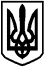 БОЯРСЬКА МІСЬКА РАДАКИЇВСЬКОЇ ОБЛАСТІСЛУЖБА У СПРАВАХ ДІТЕЙНАКАЗ10.01. 2024 року                           м. Боярка                                         № 1-ОДПро затвердження паспортів бюджетних програм на 2024 рік             Керуючись ст.42 Закону України «Про місцеве самоврядування в Україні», ст. 20 Бюджетного кодексу України, відповідно до рішення сесії № 4/57 від 22.12.2020р. та у відповідності до наказу Міністерства фінансів України від 26.08.2014р. № 836 «Про деякі питання запровадження програмно-цільового методу складання та виконання місцевих бюджетів» (із змінами) та з метою здійснення моніторингу, оцінки реалізації та контролю ефективності виконання бюджетних програм і цільового використання бюджетних коштів,-                                              НАКАЗУЮ:Затвердити паспорти бюджетних програм на 2024 рік по Службі у справах дітей Боярської міської ради:КПКВКМБ 0910160 «Керівництво і управління у відповідній сфері у містах (місті Києві), селищах, селах, об`єднаних територіальних громадах»;КПКВКМБ 0913112 «Заходи державної політики з питань дітей та їх соціального захисту»;КПКВКМБ 0913140 «Оздоровлення та відпочинок дітей (крім заходів з оздоровлення дітей, що здійснюються за рахунок коштів на оздоровлення громадян, які постраждали внаслідок Чорнобильської катастрофи).Контроль за виконанням наказу залишаю за собою.